Your Animal Book- (an informational book) project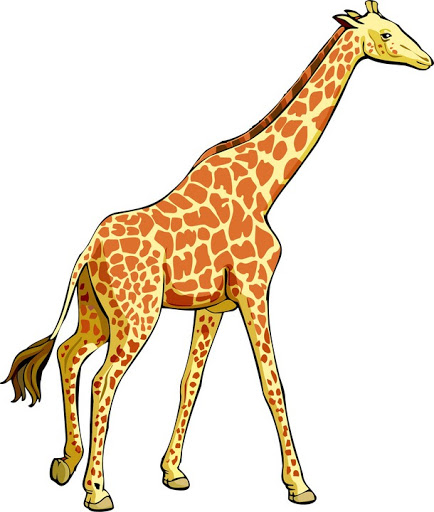 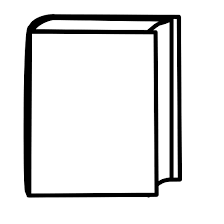 Dear Second Grader,In the classroom, you started working on an informational book.The topic was a specific animal.  You selected a specific animal to write about. Take a look below.  1--You will see some websites to help you collect information about your animal.  Your job is to try to gather as much information as possible.  You probably already know some facts about your animal.  You will write those facts.  2—Use the Chart below to write the facts you know, or the facts you will find (in those websites).  Your parents can help you read the information.  But you must do the writing.3--These are some websites you can use to “research,” or find more information, facts, and details about your animal.Some of these websites include “videos.”  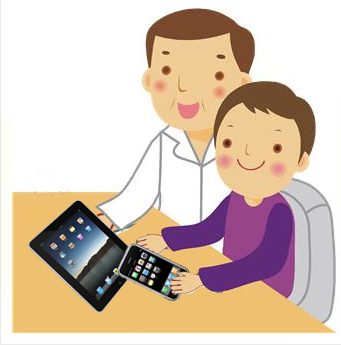 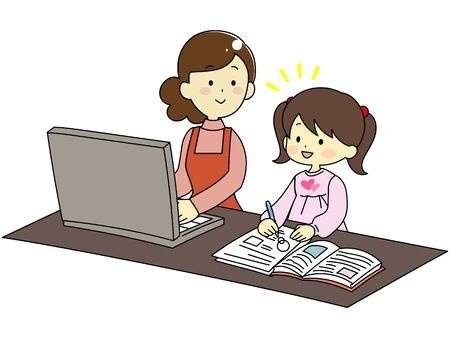 With you parent’s permission, Google these websites, and try to collect as much information about your animal.   Use the chart below to write the facts.    Look at my example below.1-Zooborns.com2-Sandiegokids.org3-Switchzoo.com 4-National geographic kids5-Ducksters.com6-Sandiegokids.org7-Sciencekids.co.nzPage 1My Animal____________________________________My animal…                        Giraffe   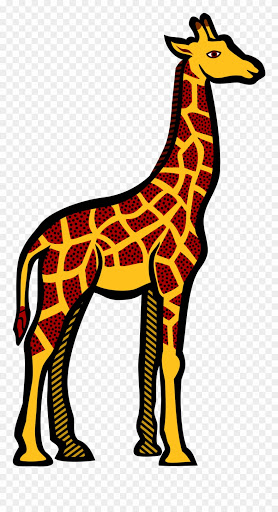 